ATZINUMS Nr. 22/12-3.8/139par atbilstību ugunsdrošības prasībāmAtzinums iesniegšanai derīgs sešus mēnešus.Atzinumu var apstrīdēt viena mēneša laikā no tā spēkā stāšanās dienas augstākstāvošai amatpersonai:Atzinumu saņēmu:20____. gada ___. ___________DOKUMENTS PARAKSTĪTS AR DROŠU ELEKTRONISKO PARAKSTU UN SATURLAIKA ZĪMOGU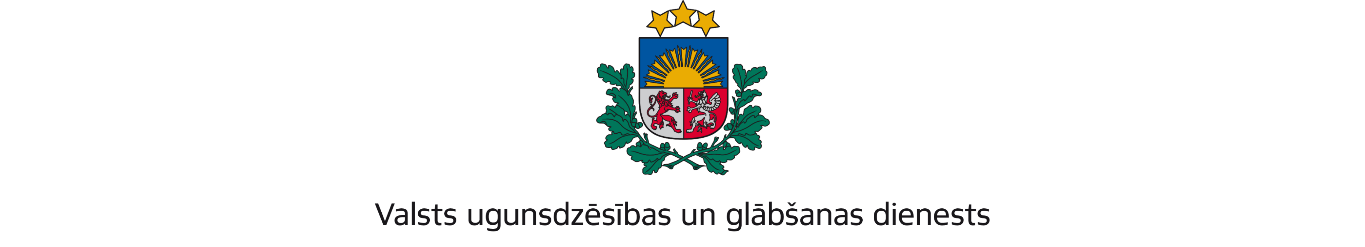 KURZEMES REĢIONA PĀRVALDEGanību iela 63/67, Liepāja, LV-3401; tālr.:63404475; e-pasts: kurzeme@vugd.gov.lv, www.vugd.gov.lvLiepājaBiedrība Radošais klubs “Efeja”(izdošanas vieta)(juridiskās personas nosaukums vai fiziskās personas vārds, uzvārds)21.06.2023.Reģistrācijas Nr.40008050724(datums)(juridiskās personas reģistrācijas numurs)Lielā iela 54, Grobiņa, Dienvidkurzemes novads, LV-3430(juridiskās vai fiziskās personas adrese)1.Apsekots: Liepājas 8.vidusskolas 1.stāvs, kabinets Nr.117 un labierīcības telpas (turpmāk – telpas).(apsekoto būvju, ēku vai telpu nosaukums)2.Adrese: Dunikas iela 9/11, Liepāja, LV-3407 (turpmāk – Objekts).3.Īpašnieks (valdītājs): Liepājas valstspilsētas pašvaldība,(juridiskās personas nosaukums vai fiziskās personas vārds, uzvārds)Reģistrācijas Nr. 40900016437, Rožu iela 6, Liepāja, LV-3401(juridiskās personas reģistrācijas numurs un adrese vai fiziskās personas adrese)4.Iesniegtie dokumenti: nometnes vadītājas Maijas Ignatovas 20213.gada 1.jūnija iesniegums, kas Valsts ugunsdzēsības un glābšanas dienesta Kurzemes reģiona pārvaldē reģistrēts ar Nr.22/12-1.4/381 un ugunsdrošības instrukcija.5.Apsekoto būvju, ēku vai telpu raksturojums: Telpas aprīkotas ar automātisko ugunsgrēka atklāšanas un trauksmes signalizācijas sistēmu (turpmāk – AUATSS). Ēka ir nodrošināta ar pārnēsājamiem ugunsdzēsības aparātiem, evakuācijas plāniem un evakuācijas izejām.6.Pārbaudes laikā konstatētie ugunsdrošības prasību pārkāpumi: 6.1. Objektā AUATSS netiek uzturēta darba kārtībā, bet tieši, uztveršanas kontroles un indikācijas iekārtā uzrādās bojājums (bojātas izejas), kā rezultātā ir pārkāpts Ministru kabineta 2016.gada 19.aprīļa noteikumu Nr.238 “Ugunsdrošības noteikumi” 123.punkts.7.Slēdziens: nepieciešams novērst 6.punktā minētos pārkāpumus.8.Atzinums izsniegts saskaņā ar: Ministru kabineta 2009.gada 1.septembra noteikumu Nr.981„Bērnu nometņu organizēšanas un daba kārtība” 8.5.apakšpunkta prasībām.(normatīvais akts un punkts saskaņā ar kuru izdots atzinums)9.Atzinumu paredzēts iesniegt: Valsts izglītības satura centrā.(iestādes vai institūcijas nosaukums, kur paredzēts iesniegt atzinumu)Valsts ugunsdzēsības un glābšanas dienesta Kurzemes reģiona pārvaldes priekšniekam, Ganību ielā 63/67, Liepājā, LV-3401.(amatpersonas amats un adrese)Valsts ugunsdzēsības un glābšanas dienesta Kurzemes reģiona pārvaldes Ugunsdrošības uzraudzības un civilās aizsardzības nodaļas inspektore*V.Barsukova(amatpersonas amats)(paraksts)(v. uzvārds)Nosūtīts elektroniski 21.06.2023. uz e-pastu: maija.ignatova@gmail.com(juridiskās personas pārstāvja amats, vārds, uzvārds vai fiziskās personas vārds, uzvārds; vai atzīme par nosūtīšanu)(paraksts)